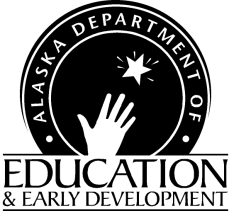 Summer Food Service Program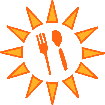 Program BulletinChild Nutrition ProgramsFinance & Support ServicesP.O. Box 110500 Juneau, Alaska  99811-0500Phone (907) 465-4788To:	SFSP SponsorsProgram ReviewersFrom:	Ann SchmidProgram SpecialistDate: June 7, 2019Bulletin: 2019-7Subject: USDA Policy Memos and InformationUSDA Policy Memos, Information, and Guidance:SP 13-2019s – Demonstration Project for Non-Congregate Feeding for Outdoor Summer Meal Sites Experiencing Excessive Heat with Questions & Answers Additional Topics:The USDA Summer Food Site Finder WebsiteAlaska Farm to Summer WeekPlanning for Inclement Weather ConditionsUpcoming WebinarsProgram changes as a result of USDA Policy Memos are to be implemented immediately.  Please file this bulletin for reference, guidance, and compliance with the Summer Food Service Program. Feel free to call the Child Nutrition Programs office if you need further clarification.USDA Policy Memos, Information, and Guidance:All guidance referenced below may be found on the USDA Policy Memorandum Webpage.SP 13-2019s (posting pending USDA)Demonstration Project for Non-Congregate Feeding for Outdoor Summer Meal Sites Experiencing Excessive Heat with Questions & AnswersThe Food and Nutrition Service (FNS) is continuing the 2018 demonstration project allowing non-congregate feeding at certain outdoor summer meal sites experiencing excessive heat for summer 2019. Excessive heat may not be a significant concern for sites in Alaska but this demonstration project also allows for outdoor sites experiencing “exceptional circumstances” related to extreme weather events to provide non-congregate feeding when such circumstance exists. Excessive smoke from wildfires that hinders SFSP operations by reducing visibility and air quality is an example of such an exceptional circumstance. Please keep this in mind and contact our office if you believe this may be an issue at your SFSP site this summer as our office is required to requests advance approval by the FNS National Office prior to implementation. Additional Topics The USDA Summer Food Site Finder This web-based mapping tool allows Alaskans to enter a street address and locate nearby Open SFSP meal sites. It list all meals times, days, contact information for each site and is kept up to date weekly by our office. This is an incredibly useful tool and its accuracy depends on the information you enter in the CNP Web, so please remember to keep it up to date! Thank you and please considering forwarding this tool to anyone you think may find it useful: USDA Summer Food Site Finder. Alaska Farm to Summer WeekAs discussed during our 2019 annual sponsor trainings, July 22-25 has been designated as Alaska Farm to Summer Week. All sponsors are encouraged to serve local foods and incorporate agricultural enrichment activities into summer feeding programs to celebrate. This is a wonderful opportunity to promote local foods, serve high quality meals, and promote your summer feeding program!Share how your agency is celebrating by posting on your favorite social media platforms, using the hashtag #akfarmtosummerweek and let us know if and how your programs plan to participate.You can find the 2018 Alaska Farm to Summer Toolkit here: 2018 Alaska Farm to Summer Toolkit.Planning for Inclement Weather ConditionsAll sponsors of outdoor sites are required to have a contingency plan in place, in case of inclement weather. The sponsors’ plan could include:Partnering with a local community organization or civic center to use an indoor space as an alternative siteArranging tents for hot or rainy days as shelter in outdoor sitesNotifying summer meal participants of any alternative site arrangementsUpcoming WebinarsEngage Community Leaders to Strengthen Your Summer Meals Program Thursday, June 13, 2019 10:00 AM - 11:00 AM AKDTCommunity leaders, including elected officials, can use their position within the community to help end summer hunger by connecting with constituents, raising awareness in the media, championing smart policies and using their leadership to ensure programs work effectively. Join us to hear some great examples of effective engagement, uncover information on strategies you can adopt to support your own summer meals program, and access resources to simplify this work and accelerate impact. You may register for this webinar here: Webinar Registration. Contact InformationSFSP Program Specialist(907) 465-4788Dan Hysell, Education Program AssistantDan Hysell (dan.hysell@alaska.gov)(907) 465-4969Non-Discrimination Statement:In accordance with Federal civil rights law and U.S. Department of Agriculture (USDA) civil rights regulations and policies, the USDA, its Agencies, offices, and employees, and institutions participating in or administering USDA programs are prohibited from discriminating based on race, color, national origin, sex, disability, age, or reprisal or retaliation for prior civil rights activity in any program or activity conducted or funded by USDA.Persons with disabilities who require alternative means of communication for program information (e.g. Braille, large print, audiotape, American Sign Language, etc.), should contact the Agency (State or local) where they applied for benefits. Individuals who are deaf, hard of hearing or have speech disabilities may contact USDA through the Federal Relay Service at (800) 877-8339.  Additionally, program information may be made available in languages other than English.To file a program discrimination complaint, complete the USDA Program Discrimination Complaint Form, AD-3027, found online at: How to File a Complaint and at any USDA office or write a letter addressed to USDA and provide in the letter all of the information requested in the form. To request a copy of the complaint form, call (866) 632-9992. Submit your completed form or letter to USDA by:(1) 	mail: U.S. Department of Agriculture Office of the Assistant Secretary for Civil Rights 1400 Independence Avenue, SW Washington, D.C. 20250-9410;(2)	fax: (202) 690-7442; or(3)	email: USDA Complaint Email (program.intake@usda.gov).This institution is an equal opportunity provider. 